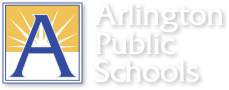 Standard 6: Professional Activities SummaryPlease indicate on this form all Professional Learning that occurred since your last submitted documentation log.  Details on options can be found on pages 21-22 of the handbook.Name_____________________________ Grade/Subject ___________   Date_______Recertification AreasOption 1: College Course(s) (maximum of 180 points in this area)Option 2: Professional Conference (maximum of 45 points in this area)Option 3: Curriculum Development (maximum of 90 points in this area)Option 4: Publication of an Article (maximum of 90 points in this area)Option 5: Publication of a Book   (maximum of 90 points in this area)Option 6: Mentorship/Supervision   (maximum of 90 points in this area)Option 7: Educational Project (maximum of 90 points in this area)Option 8: Professional Development Activities (maximum of 180 points in this area)Professional Committees Honors/AwardsStudent Related ActivitiesLeadership Roles that do not fit into the above categoriesTitle: College/University:Credit Hours:Title: DateHoursTitle: DateHoursTitle: Magazine/PublicationHoursTitle: DateHoursPerson: Dates SupervisedHoursTitle: DateHoursTitle: DatePresenter(s)Hours